Year 5 Football   League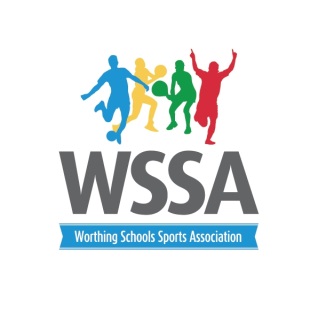 Worthing Football Club Pool A 1.Downsbrook 2.TAB3. Vale4.West Park5. Hawthorns6. Goring7. Whytemead Pool B 1.Chesswood2. Orchards3. Broadwater4.Durrington5.Heene6.Bramber7. Elm GroveRules Teams must consist of 7 players and a squad size of your choiceMatches will be 8 min each way 2 min at half time and 2 min between games. Matches will be centrally timed Unless otherwise informed schools will need to provide a refereeAstro boots, shin pads and football socks must be worn Rolling substitutions The offside rule will not apply. Points will be awarded as follows 5 win, 3 draw, 2 if you score over half, 1 loss. Date Pitch 1 Pitch 2 Pitch 3 4th October (pool A) 1v64v22v72v55v13v63v46v74v51st November Pool A5v33v16v47v56v24v77v31v47v15v61v22v313th December Top 3 teams from each pool to qualify  3.30pm startDate Pitch 1 Pitch 2 Pitch 3 11th October (pool B) 3.45pm4.05pm4.25pm1v64v22v72v55v13v63v46v74v58th November Pool B 3.30pm3.50pm4.10pm4.30pm5v33v16v47v56v24v77v31v47v15v61v22v313th December Top 3 teams from each pool to qualify  3.30pm start.